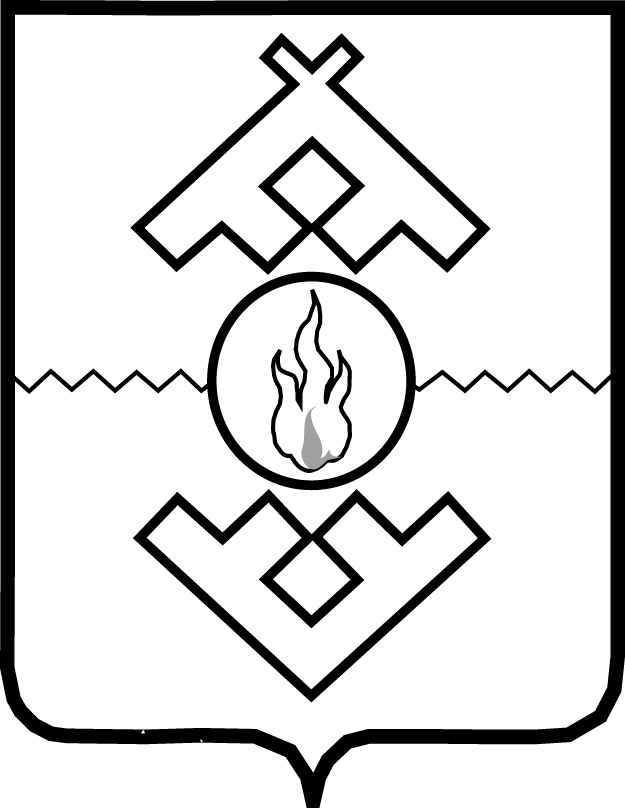 Департамент здравоохранения,труда и социальной защиты населенияНенецкого автономного округаприказот __ марта 2021 г. № __г. Нарьян-МарО признании утратившими силу отдельных приказов Департамента здравоохранения, труда и социальной защиты населения 
Ненецкого автономного округаРуководствуясь постановлением Администрации НАО от 30.09.2011 № 216-п «О разработке и утверждении административных регламентов осуществления государственного контроля (надзора) и административных регламентов предоставления государственных услуг» ПРИКАЗЫВАЮ:1. Признать утратившими силу:1) приказ Департамента здравоохранения, труда и социальной защиты населения Ненецкого автономного округа от 04.08.2015 № 31 «Об утверждении Административного регламента исполнения государственной функции «Контроль за соответствием законодательству и выполнением коллективных договоров, соглашений»;2). Пункт 1 приказа Департамента здравоохранения, труда и социальной защиты населения Ненецкого автономного округа от 12.11.2015 № 83 «О внесении изменений в отдельные приказы Департамента здравоохранения, труда 
и социальной защиты населения Ненецкого автономного округа»;3) Пункт 1 приказа Департамента здравоохранения, труда и социальной защиты населения Ненецкого автономного округа от 19.01.2016 № 3 «О внесении изменений в отдельные приказы Департамента здравоохранения, труда 
и социальной защиты населения Ненецкого автономного округа».2. Настоящий приказ вступает в силу через 10 дней после его официального опубликования.Исполняющий обязанности руководителя Департамента здравоохранения, труда и социальной защиты населения Ненецкого автономного округа	                                                                     Е.С. Левина